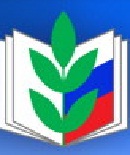 План обучения профактива и членов Профсоюза на 2023-2024 год№ п/пТемы занятийСроки1Профсоюз сегодня. Уставные задачи деятельности Профсоюза. Мотивация профсоюзного членства.январь2Правовые основы деятельности первичной профсоюзной организации (Закон о Профсоюзах, Положение о первичной профсоюзной организации)февраль3Права и обязанности членов Профсоюзамарт4Участие членов профсоюза в подготовке и проведении отчетов и выборов в первичной организации Профсоюзаапрель5Правовая основа социального партнерства. Коллективный договор как  средство защиты прав и профессиональных интересов работников образованияиюнь6Основные вопросы трудового законодательства (заключение трудового договора, переводы, перемещения, расторжение трудового договора)сентябрь7Работа первичной профсоюзной организации по социальной защите членов профсоюзаноябрь8О работе комиссий при профкомедекабрь